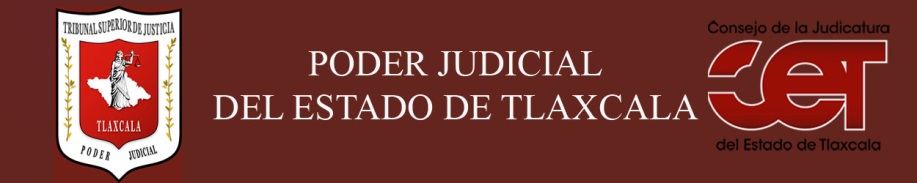 Formato público de Curriculum VitaeI.- DATOS GENERALES:I.- DATOS GENERALES:Nombre:Guadalupe Cecilia Rosas TenorioCargo en el Poder Judicial: Secretaria Proyectista de SalaÁrea de Adscripción: Sala Civil-Familiar Ponencia 3Fecha de Nacimiento: (cuando se requiera para ejercer el cargo) 11 de diciembre de 1972II.- PREPARACIÓN ACADÉMICA: II.- PREPARACIÓN ACADÉMICA: Último grado de estudios:Licenciatura en DerechoInstitución:Departamento de Derecho y Ciencias Políticas de la Universidad Autónoma de TlaxcalaPeriodo:1990-1994Documento: Título y Cédula Profesional Título Profesional: Licenciado en Derecho (de fecha 20 de febrero de 1996)Cédula: 2628827  (de fecha 17 de febrero de 1998)Estudios Profesionales:Institución: Periodo: Documento: Cédula: III.- EXPERIENCIA LABORAL: a)  tres últimos empleosIII.- EXPERIENCIA LABORAL: a)  tres últimos empleosIII.- EXPERIENCIA LABORAL: a)  tres últimos empleos1Periodo (día/mes/año) a (día/mes/año):Nombre de la Empresa:Nombre de la Empresa:Cargo o puesto desempeñado:Cargo o puesto desempeñado:Campo de Experiencia:  Campo de Experiencia:  2Periodo (día/mes/año) a (día/mes/año):Nombre de la Empresa:Nombre de la Empresa:Cargo o puesto desempeñado:Cargo o puesto desempeñado:Campo de Experiencia:  Campo de Experiencia:  3Periodo (día/mes/año) a (día/mes/año):Nombre de la Empresa:Nombre de la Empresa:Cargo o puesto desempeñado:Cargo o puesto desempeñado:Campo de Experiencia:  Campo de Experiencia:  IV.- EXPERIENCIA LABORAL: b)Últimos cargos en el Poder Judicial:IV.- EXPERIENCIA LABORAL: b)Últimos cargos en el Poder Judicial:IV.- EXPERIENCIA LABORAL: b)Últimos cargos en el Poder Judicial:Área de adscripciónPeriodo 1Secretaria Auxiliar de la Presidencia del Tribunal Superior de Justicia  26-jul-1995 /15-ene-19962Secretaria Jurídica del Tribunal Superior de Justicia16-ene-1996/12-ene-19993Secretaria Proyectista de Sala13-enero-1999 a la fechaV.- INFORMACION COMPLEMENTARIA:Últimos cursos y/o conferencias y/o capacitaciones y/o diplomados, etc. (de al menos cinco cursos)V.- INFORMACION COMPLEMENTARIA:Últimos cursos y/o conferencias y/o capacitaciones y/o diplomados, etc. (de al menos cinco cursos)V.- INFORMACION COMPLEMENTARIA:Últimos cursos y/o conferencias y/o capacitaciones y/o diplomados, etc. (de al menos cinco cursos)V.- INFORMACION COMPLEMENTARIA:Últimos cursos y/o conferencias y/o capacitaciones y/o diplomados, etc. (de al menos cinco cursos)Nombre del PonenteInstitución que impartióFecha o periodo1Curso “Análisis de sentencias de la Corte Interamericana de los Derechos Humanos”, impartido por la Lic. Deborah Romero Vázquez.Comisión Estatal de los Derechos Humanos.25 de marzo de 2019.2Curso Taller “Cancer de mama”, impartido por la Doctora Laura Isabel Cano Prado.Tribunal Superior de Justicia y Secretaría de Salud.05 de marzo de 20193Conferencia “La teoría de las obligaciones y los deberes del Estado”, impartida por la Lic. Jacqueline Ordóñez Brasdefer.Comisión Estatal de los Derechos Humanos.20 de febrero de 20194Curso “Los Derechos Humanos y la Administración de Justicia”, impartido por el Lic. Jorge Abraham Flores Zamudio.Comisión Nacional de los Derechos Humanos.12 de febrero de 20195Curso “Los Derechos Humanos en el Sistema Penal Acusatorio”, impartido por el Lic. Javier Agustín Valencia López.Comisión Nacional de los Derechos Humanos.30 de enero de 2019VI.- Sanciones Administrativas Definitivas (dos ejercicios anteriores a la fecha):VI.- Sanciones Administrativas Definitivas (dos ejercicios anteriores a la fecha):VI.- Sanciones Administrativas Definitivas (dos ejercicios anteriores a la fecha):VI.- Sanciones Administrativas Definitivas (dos ejercicios anteriores a la fecha):SiNoEjercicioNota: Las sanciones definitivas se encuentran especificadas en la fracción  XVIII del artículo 63 de la Ley de Transparencia y Acceso a la Información Pública del Estado, publicadas en el sitio web oficial del Poder Judicial, en la sección de Transparencia.xxxxxxVII.- Fecha de actualización de la información proporcionada:VII.- Fecha de actualización de la información proporcionada:Santa Anita Huiloac, Apizaco, Tlaxcala, a  03  de  abril  de  2019.Santa Anita Huiloac, Apizaco, Tlaxcala, a  03  de  abril  de  2019.